Тема недели: «Весна в окно стучится…Что нам весна подарила»Познавательное развитие на тему: «Беседа о комнатных растениях».Цель: Уточнять и расширять представления детей об условиях среды, необходимых для удовлетворения основных жизненно важных потребностей растений. Формировать представление о растениях как живых организмах. Воспитывать желание заботится о растениях.«Где растут цветы?»Содержание знаний. Ребенок  должен усвоить, что цветы на клумбах, комнатные растения выращивают для красоты. Цветы дарят людям на праздники, когда идут в гости. Цветы приносят радость. Их можно купить в цветочном магазине. Рассказать, что цветы бывают полевые, лесные, садовые, комнатные. У них разные стебли, листья, цветы.
Дидактическая задача. Сгруппировать растения по месту произрастания, описать, сравнить их внешний вид.
Оборудование. Живые цветы разного произрастания или картинки с их изображением.
Ход игры. Ребенок рассматривает все предложенные растения и определяют, к какому виду они относятся. Сравнивает по внешнему виду, описывает, группирует.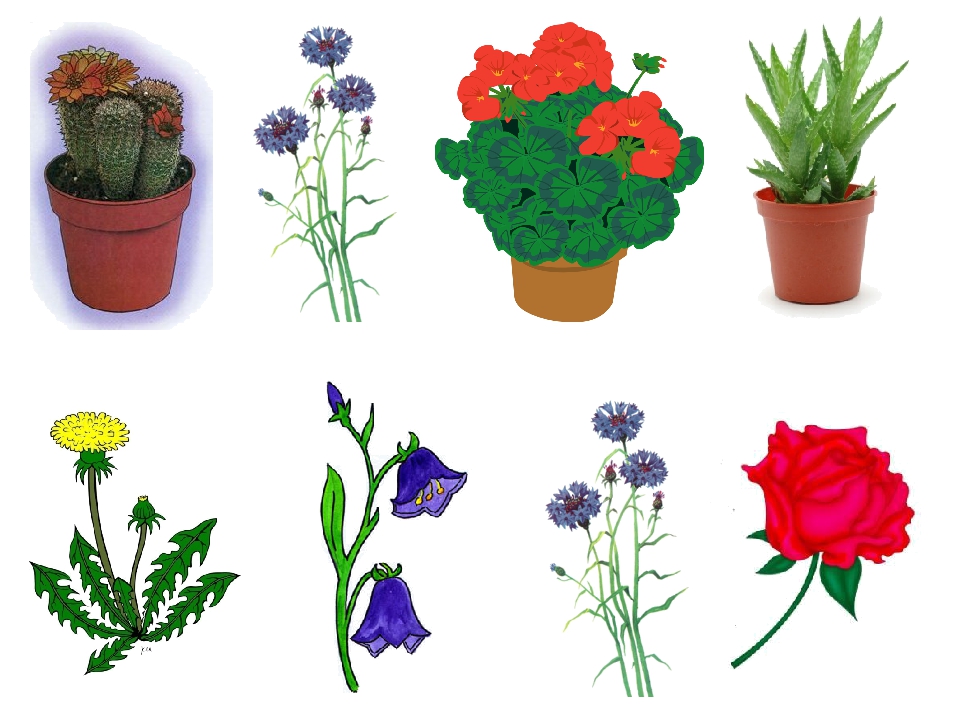 «Узнай растение »Дидактическая задача. Найти растение по названию
Правила. Найдя растение, нужно объяснить, как узнал его.
Ход игры. Растения  стоят на своих постоянных местах. Взрослый предлагает ребенку: «Я назову комнатное растение, а ты  должен найти его, показать и рассказать, по какому признаку определил. «Что изменилось?»Дидактическая задача. Запомнить расположение, найти изменения в их расположении.
Игровые действия. Поиски изменений в расположении растений.
Правило. Смотреть, что убирает взрослый, нельзя.
Оборудование. 4-5 растений.(картинки растений)
Ход игры. Комнатные растения ставят на столе в один ряд. Взрослый  просит рассмотреть и запомнить расположение растений, закрыть глаза. В это время меняет растения местами. «А теперь открой  глаза и скажи, что изменилось, какие растения переставлены? Покажите, где они стояли раньше?«Магазин цветов»Содержание знаний. Вспомнить вместе с детьми названия растений, их частей, отличительные признаки некоторых из них.
Дидактическая задача. Описать, найти и назвать предметы по характерным признакам.
Правило. Назвать отдел и описать растение, не говоря, как оно называется.
Ход игры. На столе расставляют комнатные растения так, чтобы детям хорошо было видно каждое. Это «Магазин цветов». Покупатели не называют растение, а только описывают его. Продавец должен узнать и назвать его, а затем выдать покупку.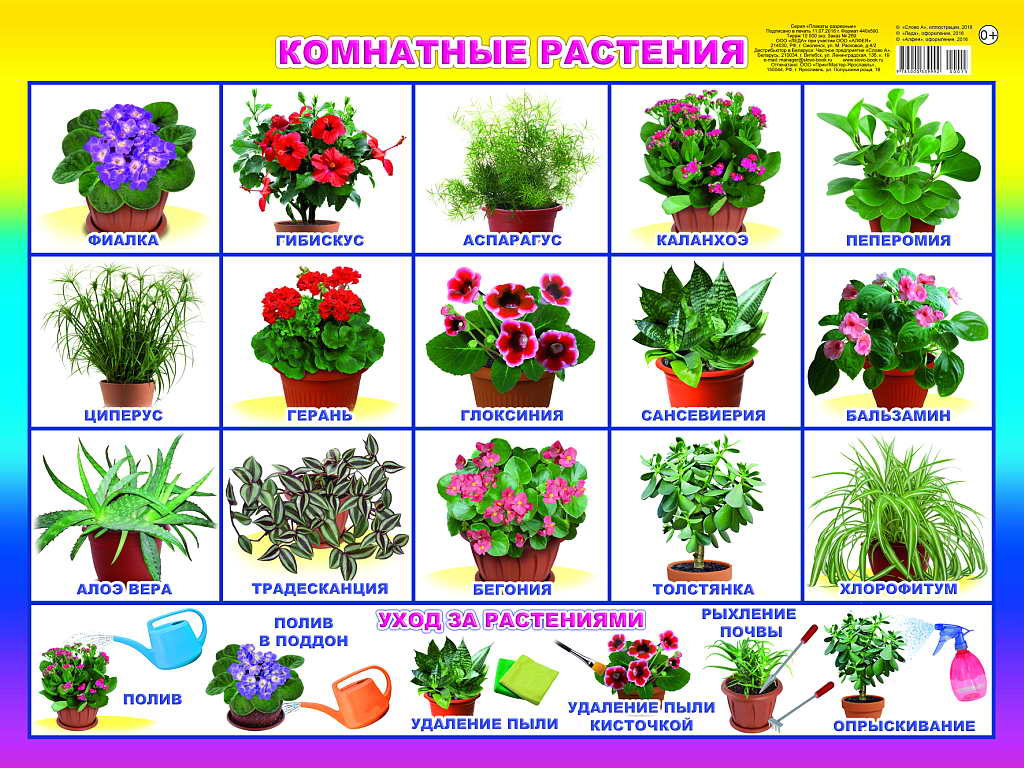 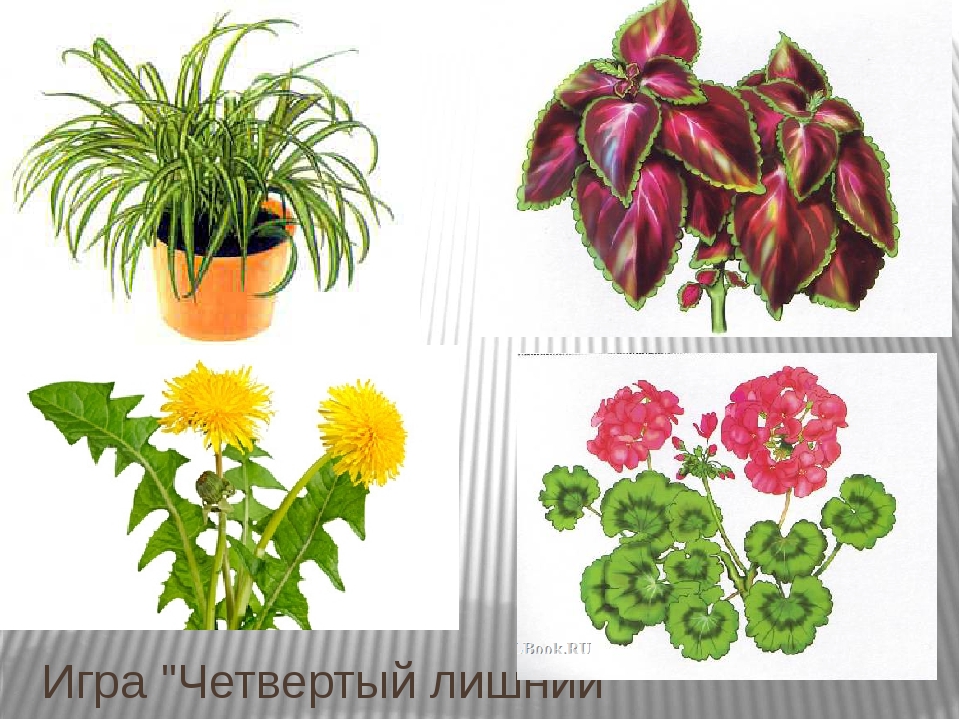 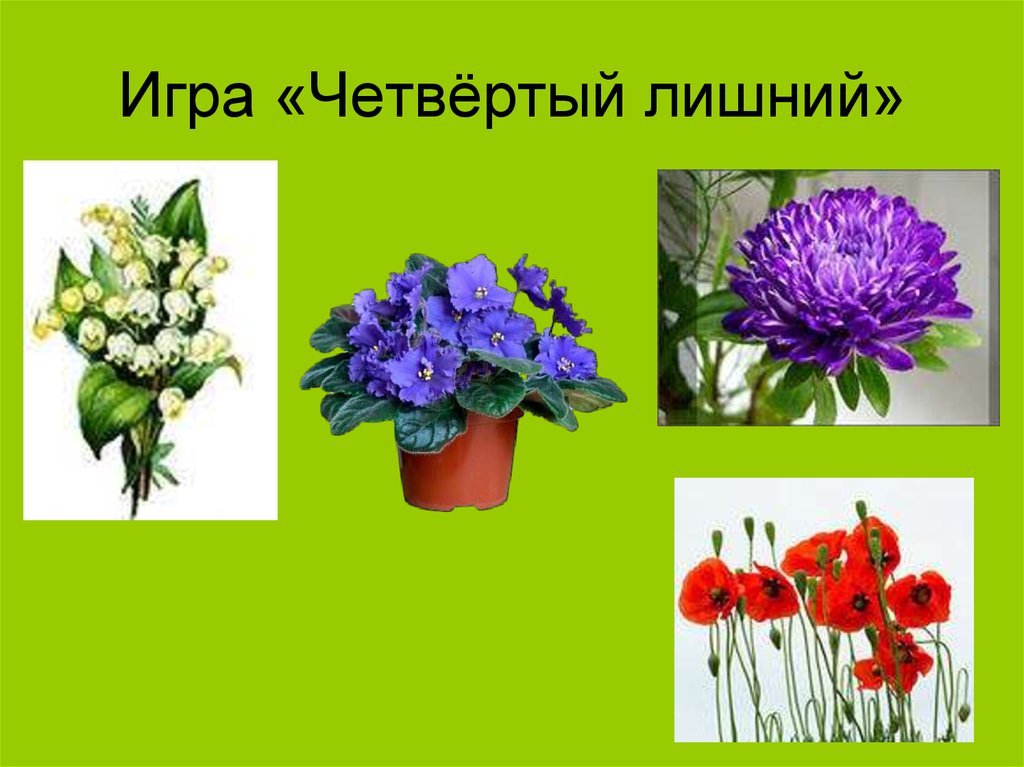 Лепка на тему: «По реке плывет кораблик»Программное содержание: Учить детей лепить кораблики из бруска пластилина, отрезая стекой лишнее и достраивая недостающее. Показать взаимосвязь способов лепки и конструирования из деталей. Вызвать интерес клепке. Обеспечить условия для свободного выбора детьми содержания и приемов техники лепки.Материал: пластилин разных цветов, трубочки, зубочистки, бусинки, салфетки, стеки.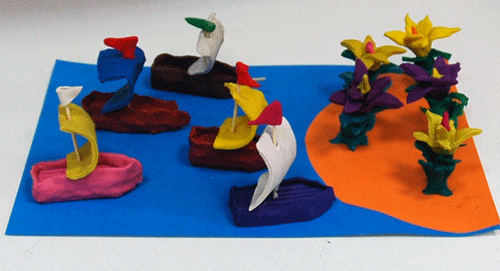 Чтение русской  народной сказки  «Жихарка» Программное содержание: Учить детей замечать образные слова и выражения в тексте; закреплять умение подбирать синонимы; учить понимать содержание поговорок, придумывать новые эпизоды.Русская сказка «Жихарка»Жили-были в избушке кот, петух да маленький человечек — Жихарка. Кот с петухом на охоту ходили, а Жихарка домовничал. Обед варил, стол накрывал, ложки раскладывал. Раскладывает да приговаривает:— Эта простая ложка — котова, эта простая ложка — Петина, а эта не простая, точеная, ручка золоченая, — это Жихаркина. Никому ее не отдам.Вот прослышала лиса, что в избушке Жихарка один хозяйничает, и захотелось ей жихаркиного мясца попробовать.Кот да петух, как уходили на охоту, всегда велели Жихарке двери запирать. Запирал Жихарка двери. Все запирал, а один раз и забыл. Справил Жихарка все дела, обед сварил, стол накрыл, стал ложки раскладывать да и говорит:— Эта простая ложка — котова, эта простая ложка — Петина, а эта не простая, точеная, ручка золоченая, — Жихаркина. Никому ее не отдам.Только хотел ее на стол положить, а по лестнице — топ-топ-топ.Лиса идет!Испугался Жихарка, с лавки соскочил, ложку на пол уронил — и поднимать некогда — да под печку и залез. А лиса в избушку вошла, глядь туда, глядь сюда — нет Жихарки.«Постой же, — думает лиса, — ты мне сам скажешь, где сидишь».Пошла лиса к столу, стала ложки перебирать:— Эта ложка простая — Петина, эта ложка простая — котова, а эта ложка не простая — точеная, ручка золоченая, — эту я себе возьму.А Жихарка-то под печкой во весь голос:— Ай, ай, ай, не бери, тетенька, я не дам!— Вот ты где, Жихарка!Подбежала лиса к печке, лапку в подпечье запустила, Жихарку вытащила, на спину перекинула — да в лес.Домой прибежала, печку жарко истопила: хочет Жихарку изжарить да съесть.Взяла лиса лопату:— Садись, — говорит, — Жихарка.А Жихарка маленький, да удаленький.На лопату сел, ручки-ножки растопырил — и в печку-то и нейдет.— Не так сидишь, — говорит лиса.Повернулся Жихарка к печи затылком, ручки-ножки растопырил — в печку-то и нейдет.— Да не так, — лиса говорит.— А ты мне, тетенька, покажи, я ведь не умею.— Экой ты недогадливый! — лиса Жихарку с лопаты сбросила, сама на лопату прыг, в кольцо свернулась, лапки спрятала, хвостом накрылась. А Жихарка ее толк в печку да заслонкой прикрыл, а сам скорей вон из избы да домой.А дома-то кот да петух плачут, рыдают:— Вот ложка простая — котова, вот ложка простая — Петина, а нет ложки точеной, ручки золоченой, да и нет нашего Жихарки, да и нет нашего маленького!Кот лапкой слезы утирает, Петя крылышком подбирает.Вдруг по лестнице — тук-тук-тук. Жихарка бежит, громким голосом кричит:— А вот и я! А лиса в печке сжарилась!Обрадовались кот да петух. Ну Жихарку целовать! Ну Жихарку обнимать! И сейчас кот, петух и Жихарка в этой избушке живут, нас в гости ждут.Развитие речи на тему: «Пересказ рассказа Н. Калининой «Помощники»   Программное содержание: Связная речь: учить детей пересказывать рассказ, замечать несоответствия с текстом в пересказах товарищей.                                                                                                  словарь и грамматика: закрепить умение образовывать названия предметов посуды по аналогии; обратить внимание на несхожесть некоторых названий;  звуковая культура речи: закреплять представление о звуковом составе слова, об определенной последовательности звуков; учить самостоятельно подбирать слова с определенными звуками (с,ш).В игровом уголке разбросаны игрушки и среди них сидит домовёнок КузяВзрослый  Ой, что такое. Мы же убрали игрушки, а тут всё разбросано. А, вот кто у нас похозяйничал. Здравствуй, домовёнок Кузя.Кузя. Здравствуйте. Я тут поиграл у вас, а где лежали игрушки не помню. Помогите, пожалуйста,  расставить их на место.Взрослый: Давай поможем Кузе расставить игрушки. (Ребенок помогает убрать игрушки.) Спасибо, говорит тебе  Кузя. Быстро навели порядок . Он очень хочет с нами позаниматься, поиграть. Садись, пожалуйста, Кузя, и мы тоже сядем на коврик. Какой ты у меня хороший помощник. А про кого говорят – помощник?Ребенок:  Про того, кто помогает.Взрослый: Я знаю интересную историю про двух мальчиков. Хочешь послушать. Рассказ так и называется «Помощники». Написала его писательница Надежда Калинина.Взрослый выразительно читает рассказ «Помощники» Н.КалининойСаша с Алёшей помогали накрывать на стол.Все сели обедать. Суп налили, а есть нечем. Вот так помощники! Стол накрыли, а ложки не положили.Взрослый задает вопросы:  Про кого этот рассказ?Что делали Саша и Алеша?Что забыли сделать мальчики?  Как заканчивается этот рассказ? Кто мог так сказать: «Вот так помощники!»? (Воспитатель, родители, другие дети).Взрослый:  Сейчас я прочту ещё раз этот рассказ. А потом ты будешь пересказывать. Чтобы лучше  запомнить рассказ, я буду зарисовывать на листочке картинки.(Взрослый  пересказывает повторно. Схематизируя  текст по предложениям. Саша с Алёшей помогали накрывать на стол        Все сели обедатьСуп налили, а есть нечем.  Вот это помощники!  Стол накрыли, а ложки не положили.Взрослый:  Ну, а теперь перескажи  ты этот рассказ. Картинки тебе помогут.Кузя. Молодец, но пока слушал, я вспомнил, про свою грязную посуду в раковине и мне грустно стало.Взрослый: Кузя, не переживай, мы тебе поможем.Физкультминутка с использованием пальчиковой гимнастикиПальчиковая игра  «Моем посуду»Кран с водою мы открыли с-с-с-с(изображают, как будто бы открывают кран с водой)И посуду перемыли ш-ш-ш-шРаз, два, три, четыре, (чередование хлопков в ладоши и ударов кулачков друг о друга) 
Мы посуду перемыли: (одна ладонь скользит по другой по кругу) 
Чайник, чашку, ковшик, ложку (загибать пальчики по одному, начиная с большого) 
И большую поварешку. Ничего мы не сломали. (удар кулачками друг о друга, хлопок в ладоши Физминутка Так мы Кузе помогали. А теперь все дружно встаньтеИ друг другу улыбнитесьНу-ка плечи распрямитеПоднимите, опуститеВлево, вправо повернитесьРучками колен коснитесьСели, встали, сели, всталиИ на месте побежали.Чтение пословиц и поговорок*Дорога ложка к обеду*Сам кашу заварил, сам и расхлебывай.*Поспешишь, людей насмешишь.*Кончил дело — гуляй смело*Солнце красит землю, а человека труд.*Торопливый дважды одно дело делает. *Умел ошибаться, умей исправляться*Уменье работать дороже золота.Словесная игра «Назови слова со звуком  с»Взрослый. Послушай, какой одинаковый звук есть в названиях этих предметов.?» (солонка,  масленка, сахарница, салфетница, салатник  )Ребёнок. В этих словах слышится звук «С»Математическое развитие на тему: «Веселый паровозик»Программное содержание: Совершенствовать у детей навыки счета от 1 до 5, соответствия числа и цифры; закреплять порядковый счет; умение группировать предметы по признакам сходства, развивать творческое воображение.     Дидактическая игра  «Правильный счет»Игра помогает усвоению порядка следования чисел натурального ряда, закрепляет навыки прямого и обратного счетаНеобходимый инвентарь: мяч.Перед началом договариваются, в каком порядке (прямом или обратном) будут считать. Затем бросить мяч и назвать число. Тот, кто поймал мяч, продолжает счет, перебрасывая мяч следующему игроку. Игра проходит в быстром темпе.Дидактическая игра «Я знаю цифры»Необходимый инвентарь: картонные карточки с нарисованными на них цифрами от 1 до 10, карточки с кругами от 1 до 10, фишки по 10 штук двух цветов.Разложите все карточки картинками вверх. Цифры сложите в коробку.По очереди доставайте цифры из коробки. Задача — найти карточку с соответствующим цифре количеством кругов.На найденную карточку ставится фишка. Цифра убирается обратно в коробку.Когда закончится игра, посчитайте, у кого больше фишек. Сделать это проще всего так: выложите фишки в два ряда и сравните, у кого ряд длиннее.  Дидактическая игра «У кого больше»Необходимый инвентарь: игральный кубик, пуговицы (или конфеты, орехи), глубокая тарелка или коробка.Положите пуговицы в тарелку.По очереди бросайте кубик. По выпавшему на кубике числу берете нужное количество пуговиц из тарелки. Когда тарелка опустеет — подведите итог.Выигрывает тот, у кого пуговиц больше.Дидактическая игра «Чудесный стаканчик»Необходимый инвентарь: десять стаканчиков из-под йогурта, небольшая игрушка, помещающаяся в стаканчик.На каждый стаканчик наклейте цифру.Выберите водящего. Он должен отвернуться. За это время спрячьте под один из стаканчиков игрушку.Водящий поворачивается и угадывает, под каким стаканчиком спрятана игрушка. Он спрашивает: «Под первым стаканчиком? Под шестым?» и так далее, пока не угадает.Можно отвечать подсказками: «Нет, больше», «Нет, меньше».Дидактическая игра «Четвертый лишний»Ребенку предлагаются карточки с геометрическими фигурами, ему необходимо определить какая фигура лишняя, ориентируясь на форму и на цвет фигур.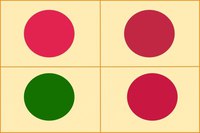 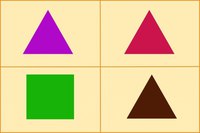 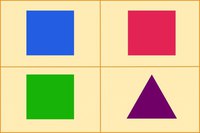 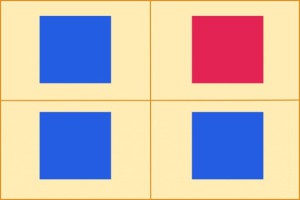 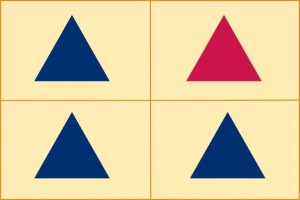 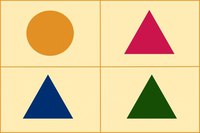 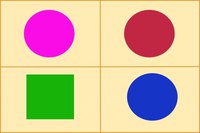 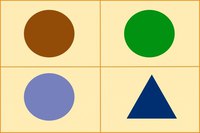 В конце каждой игры необходимо сделать вывод по какому признаку классифицировались предметы..Аппликация на тему: «Сосульки на крыше»  Программное содержание: Вызвать интерес к изображению сосулек разными аппликативными техниками и созданию композиций «Сосульки на крыше дома». Продолжать учить резать ножницами, самостоятельно регулируя длину разрезов. Показать способ вырезывания сосулек из бумаги, сложенной гармошкой. Развивать чувство цвета, формы и ритма.Материал: цветная бумага для изображения стен дома, цветные прямоугольники для крыши, белая бумага для сосулек, ножницы, клей, салфетки.     Загадки Зацепилась за карниз,Головой свисает вниз.Акробатка - крохотулька,Зимний леденец - ... (сосулька)Солнце выглянет - заплачет.Солнца нет - слезинки прячет. (сосулька)Растет она вниз головою,Не летом растет, а зимою.Но солнце ее припечет —Заплачет она и умрет. (сосулька)Беседа с ребенком. Ты видел сосульки? Какой они формы? На что похожи сосульки? (морковка) А на какую геометрическую фигуру они похожи. (треугольник) А какой длинны бывают сосульки: длинные или короткие? А может они бывают и длинные и короткие? Правильно, молодец. Они бывают и длинные и короткие. Сосульки вырастают, потому что с крыш текут ручейки днем, а ночью, когда солнышко прячется, ручеек замерзает и превращается в сосульку.А теперь давай  сделаем наши сосульки из бумаги. Делай, так как я тебе  говорить буду.Ещё  есть в работе такой секрет: помни, что ножницы мы берем только тогда, когда я скажу. Вверх острием ножницы не поднимаем.Сейчас возьми лист бумаги белого цвета, делаем загиб на толщину 2-х пальчиков, разглаживаем линию сгиба (поясняя, что эта линия нужна для контроля длины разрезов -резать нужно до этой линии, не переходя через неё, иначе не получится хоровод), снова отгибаем, складываем бумагу гармошкой и произвольно вырезают сосульки приёмом « зигзага». 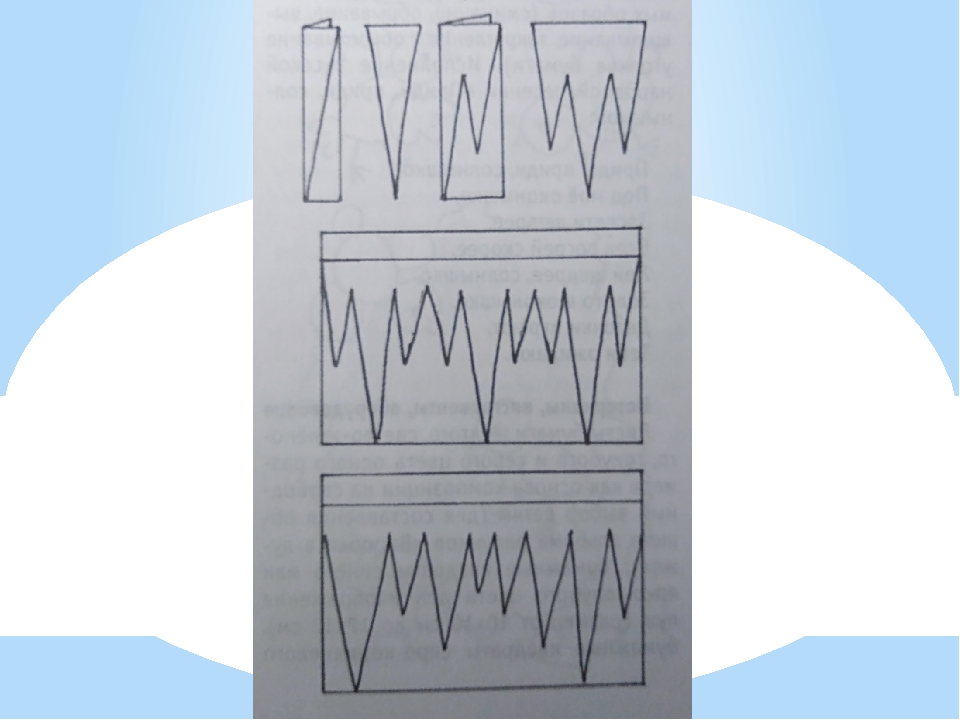 Затем наклеиваем «хоровод» сосулек на цветную бумагу – стену дома, подобрав красивое цветосочетание(белое на оранжевом с синей крышей и т.д.) Готовим  для своих домов цветные крыши – прямоугольные и тем самым завершают оформление своих аппликаций.А сейчас давай посмотрим, что у нас получилось. Ой, какие красивые сосульки получились у нас.  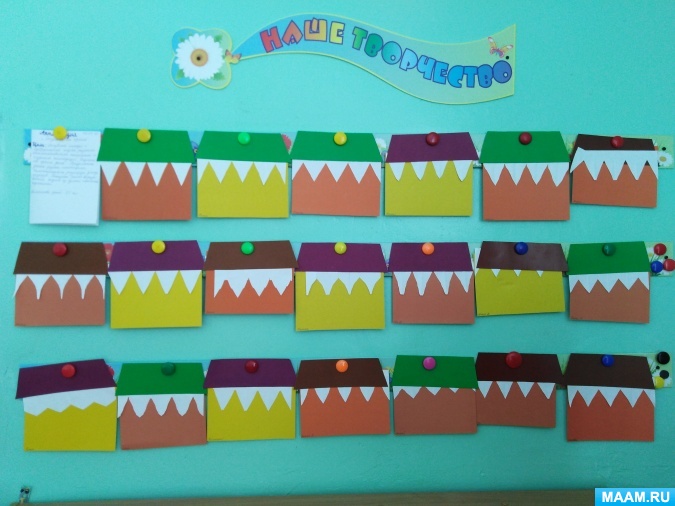 